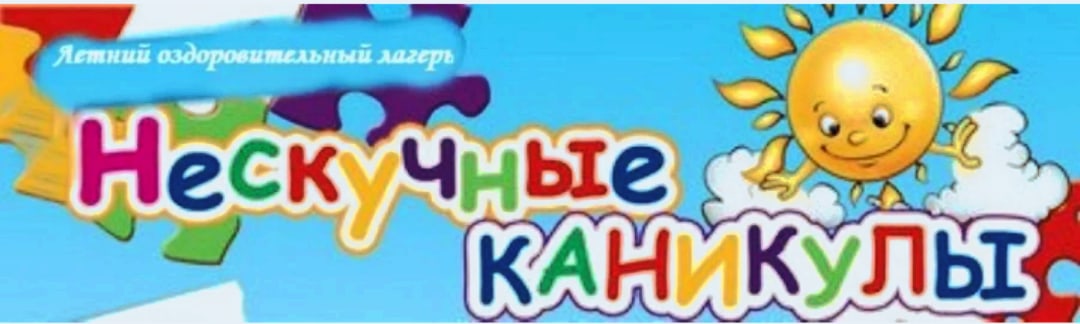 Онлайн-смена "Нескучные каникулы"
Любимый лагерь в новом формате! #нескучныеканикулы 

Вас приветствует онлайн - лагерь МБОУ «Татаромаклаковская СШ»! 

Онлайн - смена «Нескучные каникулы» - это каникулы прямо у себя дома. 

Лучшие традиции реального лагеря, творческие задания, общение с друзьями и даже спорт ждут каждого участника онлайн - смены.

Сроки проведения онлайн -смены : 15-19 июня 2020 года

Программа лагеря: 5 тематических дней с творческими заданиями разных творческих направлений 

Возраст участников: 7-11 лет.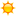 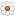 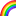 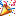 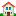 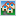 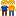 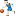 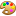 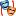 Онлайн-смена «Нескучные каникулы»! Смотрим, участвуем, включаемся.  Вы сможете принять участие в творческих челленджах, флеш-мобах, акциях, развить творческие способности, усовершенствовать свое мастерство в художественном и декоративно-прикладном направлениях. Вас ждут удивительные открытия, творческие встречи, разнообразные мастер-классы и, конечно же, общение с неравнодушными, активными увлеченными друзьями. Все мероприятия будут проходить дистанционно. Чтобы присоединиться к нам, достаточно просто вступить в группу  https://vk.com/club196293712   , также некоторые мастер-классы можно найти в рубрике «Онлайн мастер-классы» на нашем сайте https://tatmak2013.ucoz.com/Онлайн-проект «Нескучные каникулы» Авторы проекта: Хусяинова З.СВозраст учащихся: 8-11 лет Цели программы:Создание оптимальных условий, обеспечивающих полноценный отдых детей и подростков, их духовно-нравственное обогащение, социальное становления и самореализация личности подростка. Зачем нужен онлайн-лагерь тебе, участник? • Чтобы сделать много того интересного и удивительного, что не приходит в голову в часы переписок и бездумного присутствия в сети. • Чтобы вдохновиться материалами, которые сам ты можешь никогда не увидеть. • Чтобы почувствовать вкус реальной жизни, в которой так много всего интересного. • Чтобы улыбаться каждый день, зная, что друзья рядом, что кому- то очень интересны твои идеи, мысли, поделки и просто дела. • Чтобы каждый вечер общаться с учителями и друзьями, по которым ты уже соскучился, и находить новых друзей. Принципы. Системность, непрерывность, адресность, преемственность, своевременность, доступность, последовательность. Срок реализации: Июнь 2020 год Исполнители программы: Заместитель директора по ВР, вожатая, учителя начальных классов.Планируемый результат: Организация полезной занятости учащихся во время летних каникул;Увеличение числа детей и молодежи, участвующих в социально значимых мероприятиях и акциях; Развитие лидерских качеств и творческих способностей учащихся. Пояснительная записка Однотонный ритм жизни ребят в учебной деятельности должен обязательно прерываться. Детям совершенно необходима смена деятельности, смена впечатлений. Каникулы позволяют детям получить эмоциональную и физическую разрядку.И вместе с тем, каникулы – всегда заряд новой энергии, настроения, приобретение новых сил; это продолжение освоения мира, его познания, богатейшее время воспитания и самовоспитания. Задачей педагогического коллектива является максимальное использование всех возможностей, с точки зрения развития, воспитания и расширения жизненного опыта детей.Реализовать воспитательный потенциал совместной деятельности педагогов и обучающихся с использованием электронных ресурсов. 2. Расширить рамки общения с социумом, помощь в самоопределении, приобретения социальных знаний, первичного понимания социальной реальности в повседневной жизни, оказание помощи в поисках «себя». 3. Развить общекультурные способности, эстетические знания, опыта творческой деятельности, творческих способностей. 4. Организовать работу по расширению кругозора и эрудиции, формированию экологически целесообразного, здорового и безопасного образа жизни школьников. При реализации программы применением дистанционных образовательных технологий могут быть использованы: образовательные технологии – мастер-классы, развивающие занятия, тематические классные часы и др. при помощи телекоммуникационных систем; ресурсов средств массовой информации – научно-популярные и образовательные передачи, фильмы, интервью; бесплатные интернет-ресурсы, сайты учреждений культуры и спорта, открывших спектаклей, концертов, а также организаций, предоставляющих доступ к музейным, литературных и архивным фондам.Ожидаемые результаты: • Укрепление психо-физического здоровья учащихся.. • Адаптированность к условиям дистанционного лагеря. • Стабилизация эмоционального состояния. • Сформированность навыков эффективного взаимодействия детей и педагогов. • Сформированность осознанного отношения к здоровью.